حضرات السادة والسيدات،تحية طيبة وبعد،1	قُدمت في الرسالة المعممة 362 لمكتب تقييس الاتصالات بتاريخ 22 نوفمبر 2021، التوصية المذكورة أعلاه لإلغائها بناءً على طلب 33 دولة عضواً و22 عضواً من أعضاء القطاع المشاركين في اجتماع لجنة الدراسات 2 (اجتماع افتراضي، 19-8 نوفمبر 2021) عملاً بأحكام الفقرة 2.8.9 من القسم 9 من القرار 1 (المراجَع في الحمامات، 2016) الصادر عن الجمعية العالمية لتقييس الاتصالات.2	وقد تحققت الشروط التي تحكم إلغاء هذه التوصية في 22 فبراير 2022. وردّت ثلاث إدارات من إدارات الدول الأعضاء على المشاورة ولم يرد أي اعتراض على إلغاء التوصية ITU-T E.1110.وبالتالي أُلغيت التوصية ITU-T E.1110 " توزيع الرمز الدليلي القُطري 888 وتخصيصه وفق التوصية ITU-T E.164".وتفضلوا بقبول فائق التقدير والاحترام.تشيساب لي
مدير مكتب تقييس الاتصالات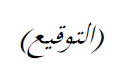 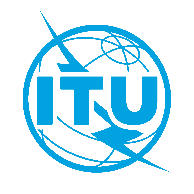 الاتحـاد الدولـي للاتصـالاتمكتب تقييس الاتصالاتجنيف، 24 فبراير 2022المرجع:TSB Circular 381
SG2/RCإلى:-	إدارات الدول الأعضاء في الاتحادنسخة إلى:-	أعضاء قطاع تقييس الاتصالات؛-	المنتسبين إلى لجنة الدراسات 2 لقطاع تقييس الاتصالات؛-	الهيئات الأكاديمية المنضمة إلى الاتحاد؛-	رئيس لجنة الدراسات 2 لقطاع تقييس الاتصالات ونوابه؛-	مديرة مكتب تنمية الاتصالات؛-	مدير مكتب الاتصالات الراديويةالهاتف:+41 22 730 5855إلى:-	إدارات الدول الأعضاء في الاتحادنسخة إلى:-	أعضاء قطاع تقييس الاتصالات؛-	المنتسبين إلى لجنة الدراسات 2 لقطاع تقييس الاتصالات؛-	الهيئات الأكاديمية المنضمة إلى الاتحاد؛-	رئيس لجنة الدراسات 2 لقطاع تقييس الاتصالات ونوابه؛-	مديرة مكتب تنمية الاتصالات؛-	مدير مكتب الاتصالات الراديويةالفاكس:+41 22 730 5853إلى:-	إدارات الدول الأعضاء في الاتحادنسخة إلى:-	أعضاء قطاع تقييس الاتصالات؛-	المنتسبين إلى لجنة الدراسات 2 لقطاع تقييس الاتصالات؛-	الهيئات الأكاديمية المنضمة إلى الاتحاد؛-	رئيس لجنة الدراسات 2 لقطاع تقييس الاتصالات ونوابه؛-	مديرة مكتب تنمية الاتصالات؛-	مدير مكتب الاتصالات الراديويةالبريد الإلكتروني:tsbsg2@itu.intإلى:-	إدارات الدول الأعضاء في الاتحادنسخة إلى:-	أعضاء قطاع تقييس الاتصالات؛-	المنتسبين إلى لجنة الدراسات 2 لقطاع تقييس الاتصالات؛-	الهيئات الأكاديمية المنضمة إلى الاتحاد؛-	رئيس لجنة الدراسات 2 لقطاع تقييس الاتصالات ونوابه؛-	مديرة مكتب تنمية الاتصالات؛-	مدير مكتب الاتصالات الراديويةالموضوع:إلغاء التوصية ITU-T E.1110إلغاء التوصية ITU-T E.1110